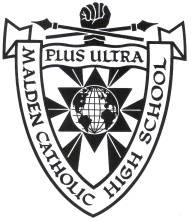 MALDEN CATHOLIC HIGH SCHOOL99 Crystal StreetMalden, Massachusetts, USA  02148www.maldencatholic.orgFollowing is the list of approved agencies/consulting firms currently working with Malden Catholic High School on behalf of international students:American International Student Service Center (AISSC)Contact Person: Will YanWilly@useduaissc.org(Cell): 646-318-6817(Office): 617-301-5058http://www.useduaissc.org/EduBostonhttp://www.eduboston.comIP EducationContact Person: Sal MihoubiMailing address: 1 Mifflin Place Suite 400, Cambridge MA 02138617 999 9399Website: www.ip-education.comIvy Bridge GroupAdmissions Departmentadmissions@ivybridgegroup.com888-424-4613www.ivybridgegroup.comIvy International Groupwww.usivy.netUnited Edu Steward & Solutions, Inc. (UESS)Contact Person: Vivian Yang (Chinese name:  Yang Xinxia)vivian.yang@uess.cn US: 857-210 4767/ China: 010-53518789http://uess.cn/